О внесении изменений в постановление № 68 от 21 декабря 2018 года «Об утверждении Перечня главных администраторов доходов бюджета сельского поселения Арслановский сельсовет МР Буздякский район Республики Башкортостан, а также состава закрепляемых за ними кодов классификации доходов бюджета» В соответствии с пунктом 1 части 1 статьи  15 и  части 6 статьи 43  Федерального закона  от 6 октября 2003 года № 131-ФЗ «Об общих принципах организации местного самоуправления в Российской Федерации» и  пунктом 1 статьи  40 и  статьей  160.1 Бюджетного кодекса Российской Федерации,  ПОСТАНОВЛЯЮ:1. Дополнить перечень главных администраторов доходов бюджета сельского поселения Арслановский сельсовет МР Буздякский район Республики Башкортостан, а также состава закрепляемых за ними кодов классификации доходов бюджета, утвержденный постановлением № 68 от            21 декабря 2018 года, следующим кодом бюджетной классификации:2.  Контроль за исполнением настоящего постановления оставляю за собой.Глава сельского поселенияАрслановский сельсовет:                             И.Н.Зиннатуллина                                  О внесении изменений в постановление № 69 от 21 декабря 2018 года «Об утверждении перечня кодов подвидов доходов  бюджета сельского поселения Арслановский сельсовет муниципального района              Буздякский район Республики Башкортостан»В соответствии с пунктом 1 части 1 статьи  15 и  части 6 статьи 43  Федерального закона  от 6 октября 2003 года № 131-ФЗ «Об общих принципах организации местного самоуправления в Российской Федерации» и  пунктом 1 статьи  40 и  статьей  160.1 Бюджетного кодекса Российской Федерации,  ПОСТАНОВЛЯЮ:1. Внести следующие изменения в постановление № 69 от 21 декабря 2018 года «Об утверждении перечня кодов подвидов доходов бюджета сельского поселения Арслановский  сельсовет  Буздякский район Республики Башкортостан»По коду бюджетной классификации 000 2 02 49999 10 0000 150 «Прочие межбюджетные трансферты, передаваемые бюджетам сельских поселений» добавить код подвида доходов:2. Контроль за исполнением настоящего постановления оставляю за собой.Глава сельского поселенияАрслановский сельсовет:                                                         И.Н.ЗиннатуллинаОб  отмене постановления Администрации сельского поселения Арслановский сельсовет муниципального района Буздякский район Республики Башкортостан «О порядке формирования, ведения, обязательного опубликования перечня муниципального имущества сельского поселения Арслановский сельсовет  муниципального района Буздякский район Республики Башкортостан в целях предоставления во владение и (или) в пользование на долгосрочной основе субъектам малого и среднего предпринимательства и организациям, образующим инфраструктуру поддержки субъектов малого и среднего   предпринимательства» № 96 от 06 июня 2019 г.        В соответствии  с Законом Республики Башкортостан от 14.07.2010 г № 296-з «О регулировании торговой деятельности в Республике Башкортостан», ст.5. п.3.,Федеральног закона №131-ФЗ «Об общих принципах организации местного самоуправления в Российской Федерации» ПОСТАНОВЛЯЮ:     1.Отменить Постановление Администрации сельского поселения Арслановский сельсовет муниципального района Буздякский район Республики Башкортостан «О порядке формирования, ведения, обязательного опубликования перечня муниципального имущества сельского поселения Арслановский сельсовет  муниципального района Буздякский район Республики Башкортостан в целях предоставления во владение и (или) в пользование на долгосрочной основе субъектам малого и среднего предпринимательства и организациям, образующим инфраструктуру поддержки субъектов малого и среднего   предпринимательства» № 96 от 06 июня 2019 г.     2. Контроль  за исполнением настоящего постановления оставляю за собой.Глава сельского поселенияАрслановский  сельсовет                                                         И.Н.Зиннатуллина Башкортостан РеспубликаhыБүздəк районымуниципаль районынынАрыслан ауыл советыауыл биләмәһехакимияте452722, Иске Богазы ауылыҮҙәк урамы, 53/4Тел2-91-83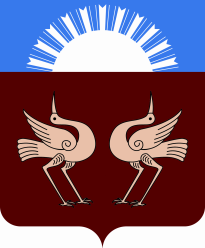 Республика БашкортостанАдминистрациясельского поселенияАрслановский сельсоветмуниципального районаБуздякский район452722, с. Старые БогадыУл.Центральная, 53/4Тел. 2 -91-83 К А Р А Р«11» сентябрь 2019 й.         № 113    П О С Т А Н О В Л Е Н И Е         «11»  сентября   2019 г.7912 02 49999 10 7231 150Прочие межбюджетные трансферты, передаваемые бюджетам сельских поселений (Субсидии на софинансирование мероприятий по улучшению систем наружного освещения населенных пунктов Республики Башкортостан)Башкортостан РеспубликаhыБүздəк районымуниципаль районынынАрыслан ауыл советыауыл биләмәһехакимияте452722, Иске Богазы ауылыҮҙәк урамы, 53/4Тел2-91-83Республика БашкортостанАдминистрациясельского поселенияАрслановский сельсоветмуниципального районаБуздякский район452722, с. Старые БогадыУл.Центральная, 53/4Тел. 2 -91-83 К А Р А Р«11» сентябрь 2019 й.         № 114    П О С Т А Н О В Л Е Н И Е         «11»  сентября   2019 г.Кодподвида                                   Подвид дохода127231150Субсидии на софинансирование мероприятий по улучшению систем наружного освещения населенных пунктов Республики БашкортостанБашкортостан РеспубликаhыБүздəк районымуниципаль районынынАрыслан ауыл советыауыл биләмәһехакимияте452722, Иске Богазы ауылыҮҙәк урамы, 53/4Тел2-91-83Республика БашкортостанАдминистрациясельского поселенияАрслановский сельсоветмуниципального районаБуздякский район452722, с. Старые БогадыУл.Центральная, 53/4Тел. 2 -91-83 К А Р А Р«16» сентябрь 2019 й.         № 115    П О С Т А Н О В Л Е Н И Е         «16»  сентября   2019 г.